Ո Ր Ո Շ ՈՒ Մ22 մարտի 2019 թվականի   N 443-Ա ԱՆՀԱՏ ՁԵՌՆԱՐԿԱՏԵՐ ԱՐԱ ՄԱՐԳԱՐՅԱՆԻՆ ՀԱՆՐԱՅԻՆ ՍՆՆԴԻ ԿԱԶՄԱԿԵՐՊՄԱՆ ԵՎ ԻՐԱՑՄԱՆ ԹՈՒՅԼՏՎՈՒԹՅՈՒՆ ՏԱԼՈՒ ՄԱՍԻՆ Ղեկավարվելով «Տեղական ինքնակառավարման մասին »Հայաստանի Հանրապետության օրենքի 18-րդ հոդվածի 1-ին մասի 18)-րդ և 19)-րդ կետերով, համաձայն համայնքի ավագանու 2018 թ. դեկտեմբերի 27-ի «Կապան համայնքում տուրքերի և վճարների դրույքաչափեր սահմանելու մասին» թիվ 143-Ն որոշման 12)-րդ կետի ա. ենթակետի և հաշվի առնելով ԱՁ Արա Մարգարյանի հանրային սննդի կազմակերպման և իրացման համար թույլտվություն ստանալու մասին 15.03.2019 թվականի հայտը, որոշում եմ1.Տալ թույլտվություն ԱՁ Արա Մարգարյանին /ՀՎՀՀ 78649928 /` Կապան համայնքի Հ.Ավետիսյան փողոցի թիվ 7/1  հասցեում գտնվող օբյեկտում հանրային սննդի կազմակերպման և իրացման համար:2.Թույլտվությունը տալ 2019 թվականի համար ըստ եռամսյակների՝ սահմանված տուրքը վճարելուց հետո:ՀԱՄԱՅՆՔԻ ՂԵԿԱՎԱՐ                              ԳԵՎՈՐԳ ՓԱՐՍՅԱՆ 2019թ. մարտի  22
        ք. Կապան
ՀԱՅԱՍՏԱՆԻ ՀԱՆՐԱՊԵՏՈՒԹՅԱՆ ԿԱՊԱՆ ՀԱՄԱՅՆՔԻ ՂԵԿԱՎԱՐ
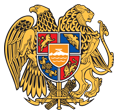 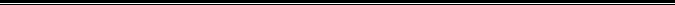 Հայաստանի Հանրապետության Սյունիքի մարզի Կապան համայնք 
ՀՀ, Սյունիքի մարզ, ք. Կապան, +374-285-42036, 060521818, kapan.syuniq@mta.gov.am